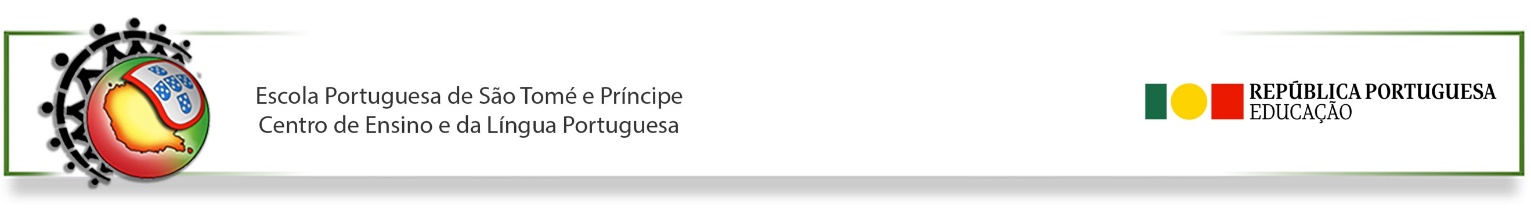 REQUERIMENTO PARA PASSAGEM DE DOCUMENTOSANO LETIVO 202___ /202___REQUERIMENTO PARA A PASSAGEM DE ________________________________________________________Ex.ma Sr.ª Diretora da EPSTPEu, ________________________________________________________________________________________, encarregado de educação do aluno/a ___________________________________________________________________________________________,solicito a V. Exª se digne mandar passar DiplomaCarta de cursoCertidão discriminativa de disciplinas concluídasComprovativo da frequênciaComprovativo da conclusão                                                                                        Pede deferimento,S. Tomé, ______ de __________________________ de 202____                                                                                                   O requerente                                                                                                  _______________________________________
 Informação dos Serviços Administrativos________________________________________________________________________________________________________________________________________________________________________________________Data de entrega ____ / ____ / 202___O Funcionário dos S.A. ____________________Despacho da DiretoraDeferidoNão DeferidoA Diretora: ________________________________                                                        Data ____ / ____ / 202 ___